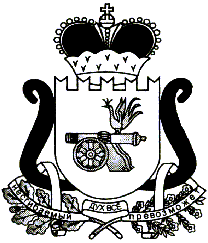 АДМИНИСТРАЦИЯ   МУНИЦИПАЛЬНОГО ОБРАЗОВАНИЯ«ЕЛЬНИНСКИЙ  РАЙОН» СМОЛЕНСКОЙ ОБЛАСТИР А С П О Р Я Ж Е Н И Е от  27.09.2018 № 444г. ЕльняО начале отопительного сезона 2018-2019 гг. на территории муниципального образования «Ельнинский район» Смоленской областиВ соответствии с Правилами предоставления коммунальных услуг собственникам и пользователям помещений в многоквартирных домах и жилых домах, утвержденных постановлением Правительства Российской Федерации от 06.05.2011 № 354, раздел II, п. 5 и в связи с понижением среднесуточной температуры наружного воздуха:Начать отопительный сезон 2018-2019 гг. на территории муниципального образования «Ельнинский район» Смоленской области с 00 часов 00 минут 02. 10. 2018 года.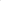 Рекомендовать Сафоновскому филиалу ООО «Смоленская региональная теплоэнергетическая компания «Смоленскрегионтеплоэнерго» (ст. мастер Ельнинского участка В. Г. Бежко), ФГБУ «ЦЖКУ» Министерства обороны Российской Федерации по Западному военному округу (начальник котельной № 3634 И. В. Роговенко), руководителям организаций и предприятий, Главам муниципальных образований сельских поселений Ельнинского района Смоленской области обеспечить теплоснабжение жилого сектора и объектов соцкультбыта.3. Финансовому управлению Администрации муниципального образования «Ельнинский район» Смоленской области (Т.В. Орещенкова) обеспечить своевременную оплату за тепловую энергию, потребляемую учреждениями, финансируемыми из районного бюджета.4. Контроль за исполнением настоящего распоряжения возложить на заместителя Главы муниципального образования «Ельнинский район» Смоленской области В.И. Юркова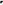 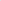 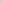 Глава муниципального образования «Ельнинский район» Смоленской области 				Н.Д. Мищенков